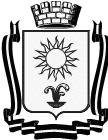 ДУМА
ГОРОДА-КУРОРТА КИСЛОВОДСКА
СТАВРОПОЛЬСКОГО КРАЯ

Р Е Ш Е Н И Е« 23 »  июня  2020г.            город – курорт   Кисловодск                 № 60-520О предоставлении отсрочки уплаты арендной платы по договорам аренды недвижимого имущества, заключенным с субъектами малого и среднего предпринимательства В соответствии с федеральными законами от 06.10.2003 № 131-ФЗ «Об общих принципах организации местного самоуправления в Российской Федерации», от 01.04.2020 № 98-ФЗ «О внесении изменений в отдельные законодательные акты Российской Федерации по вопросам предупреждения и ликвидации чрезвычайных ситуаций», распоряжением Правительства Российской Федерации от 19.03.2020 № 670-р, постановлением Губернатора Ставропольского края от 16.03.2020 № 101 «О введении на территории Ставропольского края режима повышенной готовности», Уставом городского округа города-курорта Кисловодска, решением Думы города-курорта Кисловодска от 28.06.2013 № 97-413 «Об утверждении порядка управления и распоряжения имуществом, находящимся в муниципальной собственности города-курорта Кисловодска», Дума города-курорта Кисловодска   РЕШИЛА:   	1. Комитету имущественных отношений администрации города-курорта Кисловодска по договорам аренды муниципального имущества, составляющего муниципальную казну города-курорта Кисловодска (в том числе земельных участков), которые заключены до 1 апреля 2020 г. и арендаторами по которым являются субъекты малого и среднего предпринимательства, включенные в единый реестр субъектов малого и среднего предпринимательства, обеспечить: а) предоставление отсрочки уплаты арендной платы, предусмотренной в 2020 году, на следующих условиях: отсрочка предоставляется с 1 апреля 2020 года по 1 октября 2020 года; задолженность по арендной плате подлежит уплате не ранее 1 января 2021 года в срок, предложенный арендаторами, но не позднее 1 января 2023 года, поэтапно, не чаще одного раза в месяц, равными платежами, размер которых не превышает размера половины ежемесячной арендной платы по договору аренды; в связи с отсрочкой не применяются штрафы, проценты за пользование чужими денежными средствами или иные меры ответственности в связи с несоблюдением арендатором порядка и сроков внесения арендной платы (в том числе в случаях, если такие меры предусмотрены договором аренды); не допускается установление дополнительных платежей, подлежащих уплате арендатором в связи с предоставлением отсрочки; дополнительные соглашения к договорам аренды, предусматривающие отсрочку, подлежат заключению в течение 7 рабочих дней со дня поступления соответствующего обращения арендаторов; б) уведомление арендаторов в течение 7 рабочих дней со дня вступления в силу настоящего решения о возможности заключения дополнительных соглашений в соответствии с подпунктам «а» настоящего пункта. 2. Муниципальным предприятиям и муниципальным учреждениям города-курорта Кисловодска по договорам аренды муниципального имущества, которые заключены до 1 апреля 2020 года и арендаторами по которым являются субъекты малого и среднего предпринимательства, включенные в единый реестр субъектов малого и среднего предпринимательства, осуществляющие деятельность в одной или нескольких отраслях по перечню отраслей российской экономики, в наибольшей степени пострадавших в условиях ухудшения ситуации в результате распространения новой коронавирусной инфекции, утвержденному постановлением Правительства Российской Федерации от 03.04.2020 № 434 «Об утверждении перечня отраслей российской экономики, в наибольшей степени пострадавших в условиях ухудшения ситуации в результате распространения новой коронавирусной инфекции», обеспечить предоставление отсрочки уплаты арендной платы, предусмотренной в 2020 году, на условиях, указанных в п.п. а, б п. 1 настоящего решения. 3. Направить настоящее решение Главе города-курорта Кисловодска для официального опубликования в муниципальных средствах массовой информации.   4. Настоящее решение вступает в силу со дня его официального опубликования.   5. Контроль исполнения настоящего решения возложить на постоянную комиссию Думы города-курорта Кисловодска по управлению муниципальной собственностью (О.Г. Айриян), исполнение решения возложить на комитет имущественных отношений администрации города-курорта Кисловодска, муниципальные учреждения и муниципальные предприятия города-курорта Кисловодска. Председатель Думы города-курорта Кисловодска                                                         Л.Н. Волошина Глава города-курорта Кисловодска                                                А.В. Курбатов 